Active Times Table 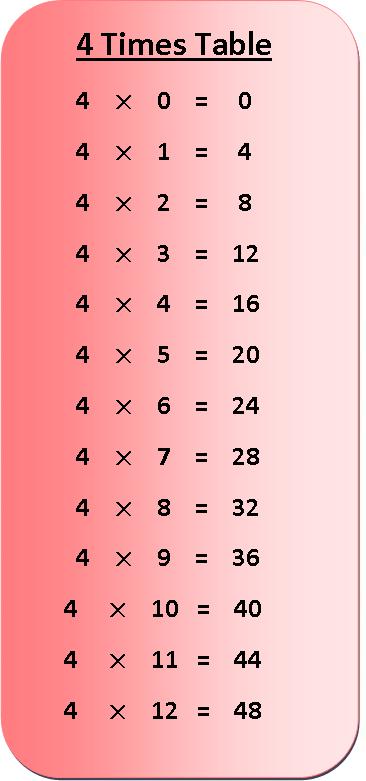 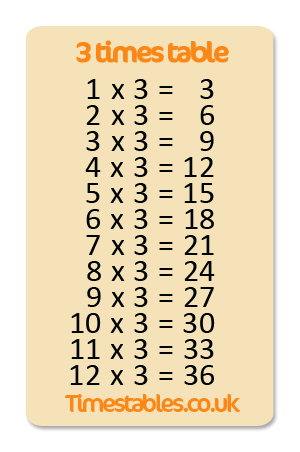 Homework 3x & 4xBowling Times TablesPractise the 3x and 4x tables and your bowling skills! Make skittles out of empty bottles, sticks or boxes.  Write out the times table you are doing and stick to the skittles.  Say a times table and throw a ball to knock over the answer.  Make your questions more challenging by mixing up the order of the numbers or adding more numbers.   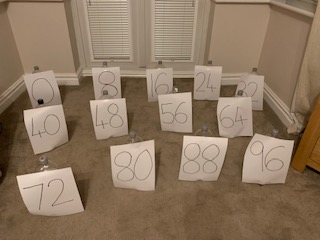 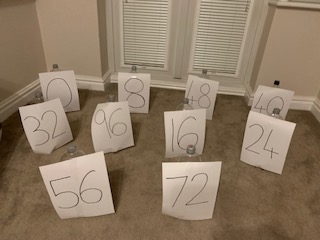 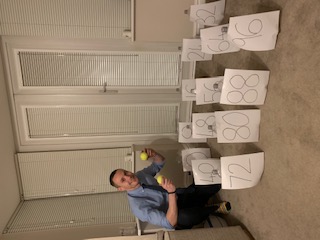 Make your bowling more difficult by moving further away.  Can you encourage your parents, grandparents and siblings to join in too? Can you take a photograph or video of you taking part? Challenge – Make a video of you practising and email to enquiries@ballifield.sheffield.sch.uk FAO Mr Cassidy / Mrs Jenkinson. 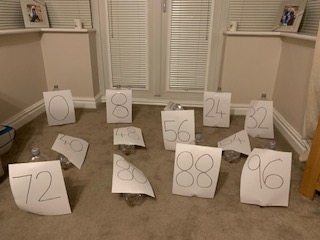 Ask your adults to post to the 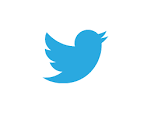 school’s Twitter page @Ballifieldpri  #activehomework Active Times Table 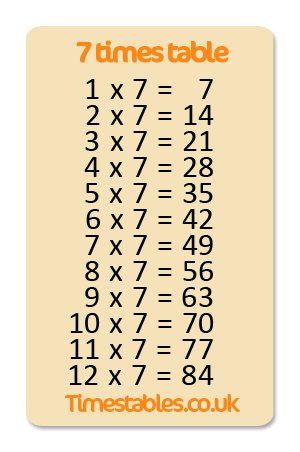 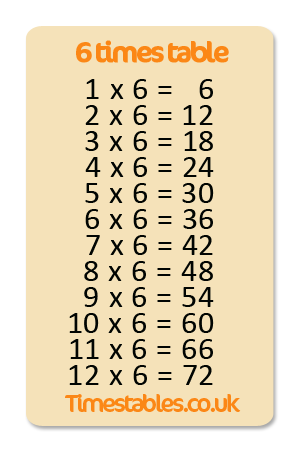 Homework 6x, 7x, 8xBowling Times TablesPractise the 6x, 7x and 8x tables and your 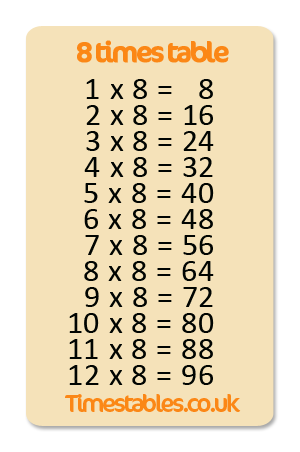 bowling skills! Make skittles out of empty bottles, sticks or boxes.  Write out the times table you are doing and stick to the skittles.  Say a times table and throw a ball to knock over the answer.  Make your questions more challenging by mixing up the order of the numbers or adding more numbers.   Make your bowling more difficult by moving further away.  Can you encourage your parents, grandparents and siblings to join in too? Can you take a photograph or video of you taking part? Challenge – Make a video of you practising and email to enquiries@ballifield.sheffield.sch.uk FAO Mr Cassidy / Mrs Jenkinson. Ask your adults to post to the school’s Twitter page @Ballifieldpri  #activehomework Active Times Table 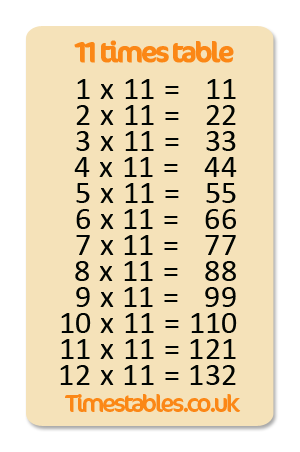 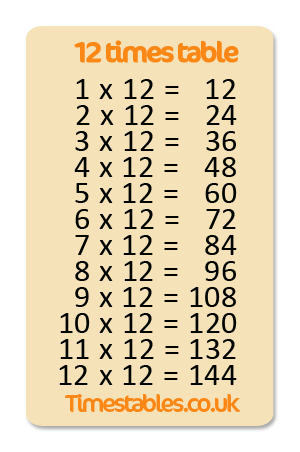 Homework 9x, 11x, 12xBowling Times TablesPractise the 9x, 11x and 12x tables and your bowling skills! Make skittles out of empty bottles, sticks or boxes.  Write out the times table you are doing and stick to the skittles.  Say a times table and throw a ball to knock over the answer.  Make your questions more challenging by mixing up the order of the numbers or adding more numbers.   Make your bowling more difficult by moving further away.  Can you encourage your parents, grandparents and siblings to join in too? Can you take a photograph or video of you taking part? Challenge – Make a video of you practising and email to enquiries@ballifield.sheffield.sch.uk FAO Mr Cassidy / Mrs Jenkinson. Ask your adults to post to the school’s Twitter page @Ballifieldpri  #activehomework 